 В соответствии со статьей 14 Федерального закона от 06.10.2003 г. № 131-ФЗ «Об общих принципах организации местного самоуправления в Российской Федерации», в целях усиления контроля и повышения ответственности предприятий, организаций, учреждений, должностных лиц и граждан за санитарное и экологическое состояние, соблюдение чистоты и порядка на территории Ойкас-Кибекского сельского поселения Вурнарского района Чувашской Республики Собрание депутатов Ойкас-Кибекского сельского поселения Вурнарского района Чувашской Республики решило:          1.Внести  в решение Собрания депутатов Ойкас-Кибекского сельского поселения Вурнарского района Чувашской Республики от 31.07.2018г. № 9-1 «Об утверждении Правил благоустройства территории Ойкас-Кибекского сельского поселения Вурнарского района Чувашской Республики» (далее – решение), следующие изменения: - в приложении к решению в Правилах благоустройства территории Ойкас-Кибекского сельского поселения Вурнарского района Чувашской Республики:1.1. Пункт 5.3.1 части 5.3 раздела V дополнить подпунктом 5.3.1.15. следующего содержания:«5.3.1.15. На озелененных территориях, занятых травянистыми растениями (включая газоны, цветники и иные территории), в том числе на детских и спортивных площадках, площадках для выгула и дрессировки собак, запрещается размещение вне зависимости от времени года транспортных средств, в том числе частей разукомплектованных транспортных средств, транспортных средств, имеющих признаки брошенных транспортных средств, за исключением действий юридических лиц и граждан, направленных на предотвращение правонарушений, предотвращение и ликвидации последствий аварий, стихийных бедствий, иных чрезвычайных ситуаций, выполнение неотложных работ, связанных с обеспечением личной и общественной безопасности граждан либо функционированием объектов жизнеобеспечения населения.». 2. Настоящее решение вступает в силу после его официального опубликования.    Глава Ойкас-Кибекского      сельского поселения                                                                                      А.В.ПетровЧĂВАШ РЕСПУБЛИКИВАРНАР  РАЙОН,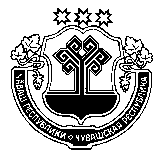 ЧУВАШСКАЯ РЕСПУБЛИКА ВУРНАРСКИЙ РАЙОН  УЙКАС-КИПЕКЯЛ ПОСЕЛЕНИЙЕНДЕПУТАТСЕН ПУХĂВĚ ЙЫШАНУ«14» июнь  2019ҫ.     №7-1             Уйкас-Кипек ялĕСОБРАНИЕ ДЕПУТАТОВ ОЙКАС-КИБЕКСКОГО СЕЛЬСКОГОПОСЕЛЕНИЯ ТРЕТЬЕГО СОЗЫВА РЕШЕНИЕ«14» июня 2019 г.  № 7-1д.Ойкас-КибекиО внесении изменений в решение Собрания депутатов Ойкас-Кибекского сельского поселения Вурнарского района Чувашской  Республики  от 31.07.2018г. № 9-1 «Об утверждении Правил благоустройства территории Ойкас-Кибекского сельского поселения Вурнарского района Чувашской Республики»О внесении изменений в решение Собрания депутатов Ойкас-Кибекского сельского поселения Вурнарского района Чувашской  Республики  от 31.07.2018г. № 9-1 «Об утверждении Правил благоустройства территории Ойкас-Кибекского сельского поселения Вурнарского района Чувашской Республики»